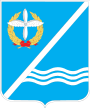 Совет Качинского муниципального округа города СевастополяРЕШЕНИЕ  № 19/146О возложении на местную администрацию Качинского муниципального округа обязанностей по содержанию государственного недвижимого имущества Заслушав информацию Главы внутригородского муниципального образования Качинский муниципальный округ, исполняющего полномочия председателя Совета, Главы местной администрации Герасим Н.М о возложении на местную администрацию Качинского муниципального округа обязанностей по содержанию государственного недвижимого имущества, согласно заключенного договора от 28.08.2015 № 77-15БП безвозмездного пользования недвижимым имуществом, находящимся в собственности города федерального значения Севастополя, для обеспечения организации деятельности Совета Качинского муниципального округа и размещения исполнительно-распорядительного органа – местной администрации Качинского муниципального округа, в соответствии с Федеральным законом от 06.10.2003 № 131-ФЗ «Об общих принципах организации местного самоуправления в Российской Федерации», Законом города Севастополя от 30.12.2014 № 102-ЗС «О местном самоуправлении в городе Севастополе», на основании Устава внутригородского муниципального образования города Севастополя Качинский муниципальный округ, Совет Качинского муниципального округаРЕШИЛ:1. В целях обеспечения организации деятельности Совета Качинского муниципального округа разместить аппарат Совета Качинского муниципального округа и местной администрации как исполнительно-распорядительного органа Качинского муниципального округа, во встроенных нежилых помещениях в здании, расположенном по адресу: г. Севастополь, ул. Нестерова, 5, с правом пользования местами общего пользования, пропорционально занимаемым площадям помещений.2. Возложить на местную администрацию Качинского муниципального округа обязанности ссудополучателя по договору от 28.08.2015 № 77-15БП безвозмездного пользования недвижимым имуществом, находящимся в собственности города федерального значения Севастополя, в том числе по содержанию переданного имущества, его текущему и капитальному ремонту, оплате коммунальных, эксплуатационных и других обязательных платежей.3. Обнародовать настоящее решение на официальном сайте Правительства города Севастополя и на официальном сайте внутригородского муниципального образования города Севастополя Качинский муниципальный округ.4. Настоящее решение вступает в силу со дня его принятия.5. Контроль за исполнением настоящего решения возложить на Главу внутригородского муниципального образования города Севастополя Качинский муниципальный округ Герасим Н.М.I созывXIX сессия2014 - 2016 гг.10 февраля 2016 годапгт. КачаГлава ВМО Качинский МО, исполняющий полномочия председателя Совета,Глава местной администрацииН.М. Герасим